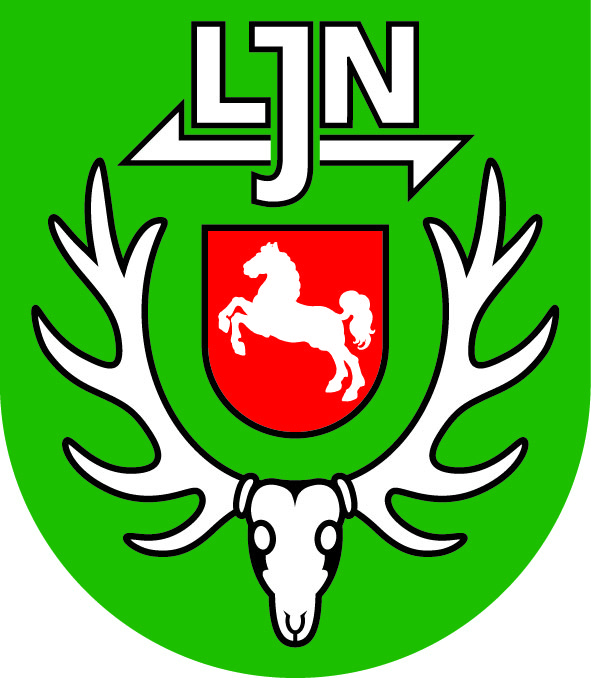 		Melle, den 22. Februar 2023An alle Mitglieder des Hegering NeuenkirchenEinladung!Liebe Mitglieder,im Namen des Vorstandes lade ich hiermit zur Hegeringversammlung am Mittwoch, den 8. März 2023 in der Gaststätte „Zum Auerhahn“ in Küingdorf ein. Wie üblich sollen die Gehörne ab 18:30 Uhr abgegeben werden.Beginn der Versammlung ist 19:00 UhrTagesordnungBegrüßungEhrungenAktuelles zur jagdpolitischen LageJahresbericht
- Streckenbericht
- Beurteilung der GehörneKassenberichtBericht der KassenprüferEntlastung des VorstandesWahlen- Wahl eines/einer Kassenprüfers/-inBerichteTermine 2023
Endlich wieder ein volles Angebot an Schießterminen mit Möglichkeiten, die erforderlichen Schießnachweise zu erbringen!
=> siehe RückseiteWünsche und AnregungenIch bitte die Jagdhornbläser ihre Jagdhörner mitzubringen.JagdscheinverlängerungBei vielen Mitgliedern muss in diesem Jahr der Jagdschein verlängert werden. Dazu besteht bei der Versammlung die Möglichkeit die Jagdscheine mit Versicherungsnachweis (!) und ausgefülltem Formblatt (!) bei mir abzugeben, damit ich diese gebündelt der unteren Jagdbehörde vorlegen kann. Das Formblatt kann bei mir abgeholt werden, liegt aber auch zur Versammlung aus; wichtig ist hier die richtige IBAN.Im Namen des Vorstandes mit freundlichem Grußund Waidmannsheil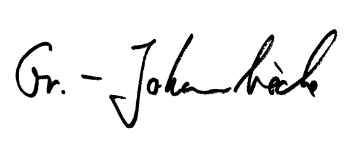 